Pressträff – torsdag den 28 september 2017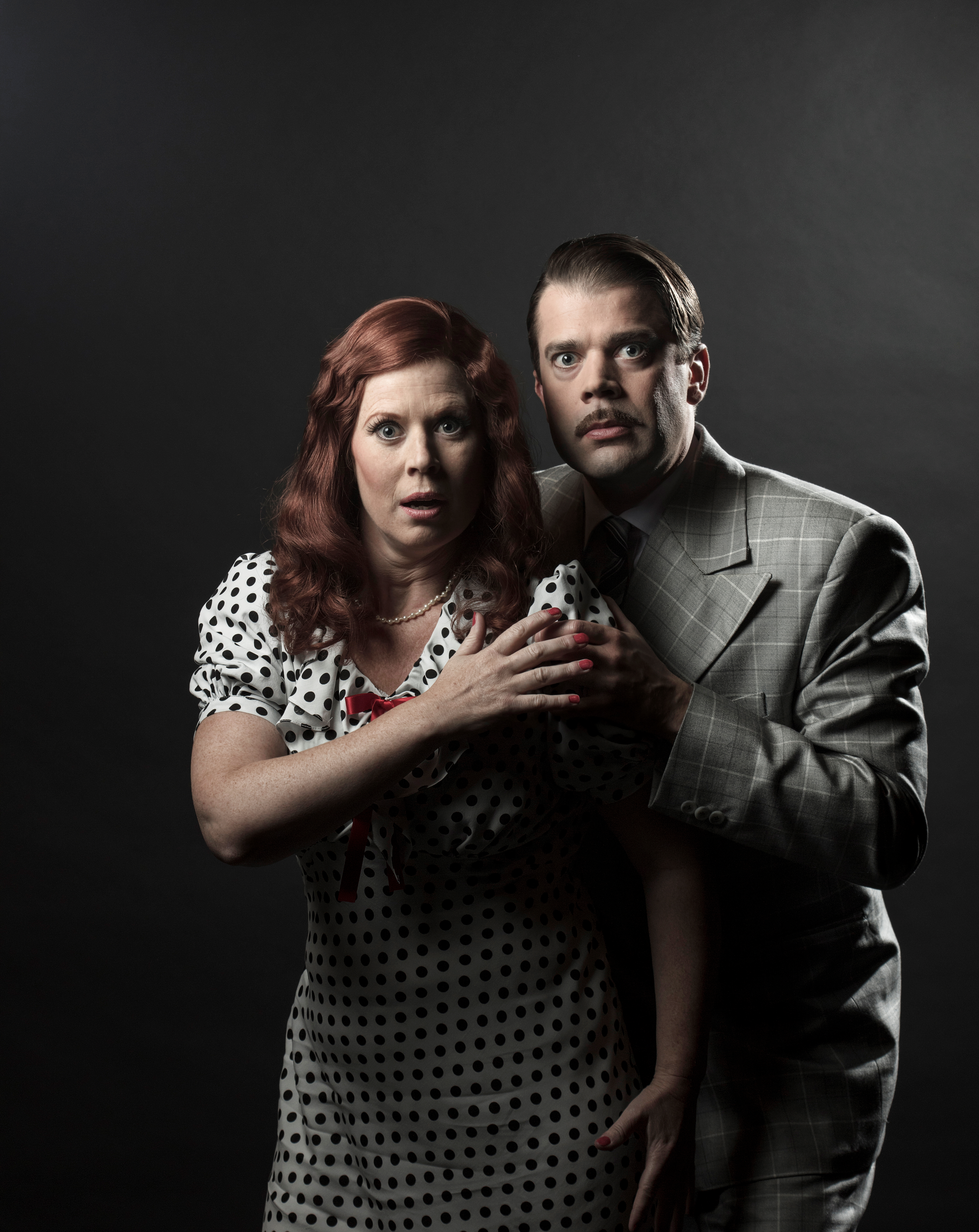 Nu närmar sig premiären av De 39 stegen, och vi hälsar medierna välkomna att ta del av en thrillerkomedi i halsbrytande tempo baserad på Hitchcocks berömda spionfilm. Premiär lördag 7 oktober.  Vår gästande regissör Lars G Svensson, skådespelarna och delar av det konstnärliga teamet samlas för intervjuer. Det ges möjlighet till fotografering samt ljud- och bildupptagning under ett genomdrag av utvalda scener. Av: John Buchan och Alfred HitchockScenbearbetning: Patrick BarlowRegi samt svensk översättning/bearbetning: Lars G SvenssonLjus: Johannes Brinck Ljud: Urban Wirén Mask: Mila Löfgren RobertsScenografi och kostym: Mona BlombäckSkådespelare: Therese Lindberg, Maja Runeberg, Martin Sundbom, Daniel TräffProducent: Marika HanssonPå turné: Arvidsjaur, Boden, Haparanda, Jokkmokk, Kalix, Älvsbyn, Överkalix, Övertorneå samt i Skellefteå. PresskontaktAnna ThurfjellTelefon: 070 6018221anna.thurfjell@norrbotten.se